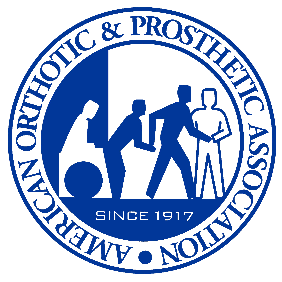 THE AMERICAN ORTHOTIC & PROSTHETIC ASSOCIATION Title:  Back Bracing—Measuring or Addressing Misconceptions, and Moving to Components of Positive OutcomesResearch ObjectivesThe purpose of this funding opportunity is to encourage clinical research proposals that can assess the role of back bracing (potentially in comparison to other therapies) in multi-faceted patient outcomes around topics such as likelihood of surgery, opioid usage and proper context and components of an effective back brace. This RFP is not eliciting any proposals relating to scoliosis patients, and scoliosis proposals, if nonetheless received, will returned without scoring or consideration.Overview and Background Orthopedic Back BracingEconomics have driven changes in what is delivered to patients (Medicare beneficiaries and others) and how they are delivered, and some economic data points to the need for a prospective clinical and even comparative effectiveness study relating to orthopedic back bracing, and identifying key aspects to positive patient outcomes.  A prospective clinical, or comparative effectiveness study may help us separate fact from fiction in determining accurate aspects of back bracing.Research Objectives and ScopeThis RFP anticipates proposals for a clinical and/or comparative effectiveness study relating to treatment by orthopedic spinal bracing and resulting patient outcomes.  Key objectives that might be resolved by such a study include the following (a potentially successful application will need to address at least 3-4 of the research objectives listed below, including #1; obviously addressing all six objectives well reflects optimal potential on any application):An area of universal consensus in this group is that we need to undertake a systematic review of the literature for evidence of effectiveness, and perhaps also what comprises an effective back brace. The background materials provided used the L0631/L0637 recent history to demonstrate how the HHS OIG has taken a dim view toward back brace costs, and how quickly the cost of brace plus clinical diagnosis and care gets confused with internet brace pricing. Some perspective on frequent prescription of opioids for back pain would be a big plus.  For example: (a) overlap between different treatments(bracing, surgery, etc.)/provider type and volume of opioid use; (b) do those who have a back brace appear to use more or less pain killers over time;(c) any link to ICD-10 for drug abuse/overdose, etc.Defining what are the components of a quality brace, e.g., evaluate issues such as need for a health practitioner to make a diagnosis on the cause of the pain; ascertain that the type of brace received is one that has indications of therapeutic improvement; the brace should be delivered in a visit with a health professional who can educate the patient, and make any adjustments for fit; and likelihood that elastic braces are not quality bracing.Possible arm of the comparative effectiveness study where several different brands of effective braces would be compared clinically with those in the bad or not quality brace category.  Does the class of quality bracing outperform the category of non-quality braces?  (One issue is that many studies that include multiple braces necessitate x-rays, which can be an impediment).Potential to look at injuries/costs from improperly applied spinal bracing, especially in a competitive bidding environment.  Measure impact of proper diagnosis, proper application, and amount of surgeries delayed or avoided are important components of studies.Study SubjectsSuggested Protocol Considerations—Investigators are encouraged to consider the following factors; though these are not requirements, they may enhance value:Literature ReviewA comprehensive review of the literature is recommended.Award InformationThis AOPA RFP solicits and will consider high-quality, cost-efficient proposals for a single project with a one-time award up to $75,000 (total of all costs). The study must be completed within six months of the date of the award, pending manuscript submission for publication. Funding of the requested proposals is at the discretion of AOPA, which reserves the right not to fund any proposals submitted in response to this RFP. Results should be suitable for submission for publication in peer-reviewed literature, to achieve robust results within a realistic budgetary structure.EligibilityResponsive grant applications must involve a formal collaboration with a healthcare provider or other healthcare organization serving this patient population. Note that physicians, prosthetists, orthotists, occupational therapists, physical therapists, engineers, and others (e.g. non-profits, and educational institutions) with suitable experience in physical or biological sciences (ideally, applications from those in engineering and science fields will include at least one investigator who has attained a Ph.D. in the appropriate discipline), as well as those in training (interns, residents, fellows) are eligible to apply provided that the work is conducted under the preceptorship of a more senior or experienced investigator (as determined by AOPA). Successful applicants must agree to acknowledge AOPA support in any publications that result from the research, and to submit a final report within 6 months of receipt of funding. The awardees are required to provide a midterm report on the progress of the research.Selection CriteriaAwardees will be selected based on feasibility, scientific and clinical significance, originality, and anticipated contribution of the research to clinical practice. Applications will also be evaluated on the availability of adequate resources, including personnel and facilities.Review ProcessA Research Committee, or other body constituted or designated by AOPA will review the grant proposals.DeadlineSubmit your proposal online by September 20, 2018.  Successful applicants will be notified by October 25, 2018, with availability of this support to begin approximately November 1, 2018, contingent on IRB approval, and related documentation.  For research involving human subjects, Institutional Review Board (“IRB”) approval must be obtained prior to onset of research.  AOPA reserves the right to consider timeline extensions related to IRB review.  See A. 4. Application InstructionsASSEMBLE THE APPLICATION MATERIALS IN THE ORDER LISTED BELOW. BEGIN WITH ITEM A (TITLE PAGE), AND END WITH ITEM I (APPENDICES).A. Title PageUse the attached form as a cover page. Type the responses.List the Principal Investigator and all Co-Investigators, including credentials. List any collaborating healthcare providers or organizations.In the case in which a trainee is listed as the Principal Investigator, indicate the name of the responsible investigator. This individual agrees to serve as the trainee’s preceptor and to be responsible for scientific and administrative oversight of the project.4.	Institutional Review Board status — Include the IRB approval letter in the application (see below). If IRB approval is pending at the time of submission and the grant proposal is subsequently approved for funding, funds will not be released until the IRB approval letter is received by AOPA.  If the proposal is requesting funds for reimbursement of human subjects, a copy of the IRB approved consent form is required prior to funding as well.5. 	Conflict of interest — A potential conflict of interest exists when the research involves a device from which any investigator(s) or a company may benefit. A conflict of interest exists if any investigator holds or has submitted a patent on a device or is a major share-holder in a company involved in the research. If applicable, attach a detailed letter of explanation (see below).  It is the responsibility of the Principal Investigator to inform AOPA of any changes to conflicts during the conduct of the study.  AOPA reserves the right to evaluate said conflicts to determine appropriateness of PI and/or affected research staff with apparent or perceived conflicts.  B. AbstractPut on a separate page immediately following the title page. Limit to 200 words. Use the abstract to summarize the proposed research.C. Research Grant ProposalBegin on a separate page immediately following the abstract. Limit to 8 pages (excluding references and budget). Use 1" margins with font size no smaller than 11 point.  ASSEMBLE THE GRANT PROPOSAL AS DIRECTED BELOW, IN THE ORDER LISTED BELOW. FAILURE TO ADHERE TO THESE INSTRUCTIONS WILL CAUSE THE GRANT APPLICATION TO BE RETURNED UNREVIEWED.Specific Aims — Provide a clear description of the study objectives. Background/Significance — State how the proposed work bears on prior work and indicate how it will extend the boundaries of current knowledge.  Include a current literature review relating to the rationale for the proposed research.  Research Plan — Give the details of the research plan, including the inclusion/exclusion criteria for enrollment, scientific methods to be used, examples of data that are to be collected, and how these data will be analyzed. Provide detailed sample size estimates and action plan on obtaining the appropriate sample sizeReferences — Begin on a separate page. Be judicious in the use of references. Budget — Begin on a separate page. Indicate how the funds will be allocated and justify each budget item, including facility fees if funds are requested for this purpose. Salary support will be provided for other personnel (research nurse, computer programmer) if adequately justified. Support will be provided for supplies and equipment. In general, major equipment acquisitions are not supported. Travel and manuscript preparation costs are not supported. Indirect costs (i.e., university overhead) are limited so as to constitute no more than 10% of the total budget/requested grant amount.  Include facility overhead and fringe rates (if applicable).  D. Other SupportFor each investigator, list the title, funding agency, total direct costs, dates (including expected dates of notification) of all active awards and pending funding. Use NIH format (available at:  http://grants.nih.gov/grants/oer.htm).  Indicate whether any scientific or budgetary overlap exists, and if so, indicate how this will be addressed.E. IRB Approval LetterInclude (see above).F. Conflict of Interest StatementInclude, if applicable (see above).G. Curriculum VitaeProvide for principal investigator, and co-investigators. Use NIH format and adhere to the NIH 2-page limit.H. Supporting LettersProvide letters from collaborators, such as those supplying patient referrals, if applicable. Applications in which a physician in training, or individual who is a resident in a prosthetics training program serves as Principal Investigator must be accompanied by a supporting letter from the individual’s program director.I.  AppendicesUse (if needed) for data collection forms.  Do not use to expand Section C (above).J.  Facilities and ResourcesYour proposal should document how the facilities at the host institution match with the needs of the project, unique resources and talents that could be deployed in support of the project, including any assurance of how dedicated time would be allocated to the investigator(s) in the event that the application is accepted. Closing Comments and CaveatsFinally, this RFP includes many suggestions, recommendations and listings to help assure that applicants have a clear understanding of the target of this project.  Surely there are other good and responsive ideas which are not specifically referred to in this RFP.  Submit your proposal online by September 20, 2018 American Orthotic & Prosthetic Association330 John Carlyle StreetSuite 200Alexandria, VA 22314Title: Back Bracing—Measuring or Addressing Misconceptions, and Moving to Components of Positive Outcomes The American Orthotic & Prosthetic Association is interested in promoting research focused on improving the knowledge about spinal bracing, specifically to encourage clinical research proposals that can assess the role of orthopedic spinal bracing (potentially in comparison to other therapies) in measuring and enhancing prospects for multi-faceted patient outcomes as well as addressing misconceptions about benchmarks for care.Title of project:	Investigators:Funds requested:	Name of responsible investigator:	(to be completed if Principal Investigator is a trainee)irb status:conflict of interest:As the principal (or responsible investigator, if applicable), I agree that if this grant proposal is funded, I will acknowledge the AOPA’s support in all publications that arise from the research.  I also will submit to the AOPA Research Committee, or other entity so designated, a final report 6 months after the receipt of funding.Signature of Principal Investigator:	Signature of Responsible Investigator (required if Principal Investigator is a trainee):	Institution:	Address:	Address:	City:		State:		Zip:		Country:	Phone:		Fax:	E-mail:	_____________________________________	Name(s): (list Principal investigator on line 1)Name(s): (list Principal investigator on line 1)1.2.3.4.ApprovedPendingApproval Not RequiredNonePotentialYes